PIE GRANTS REPORTPublic Information and Education mini-grants support the presentation and dissemination of information and perspectives that will stimulate enhanced environmental stewardship in any category eligible for Nebraska Environmental Trust (NET) funding.  These categories are habitat, surface and ground water, waste management, air quality, and soil management.  The grant expands dialogue on important current conservation topics and provides information on emerging or highly useful conservation methods.  All Nebraska individuals, private organizations, and public entities are eligible to apply for these funds.  Nine applications were received for the 2018 first quarter. The applicants included the Nebraska Wildlife Federation – Nebraska’s Climate Future for Civic and Business Leaders; College of Saint Mary – Native American Art and the Emerald Ash Borer; Lincoln Earth Day 2018; Keep Omaha Beautiful – Only Rain Down the Storm Drain; Nebraskans for Civic Reform – Campus Field Guide; Cook Grow Sew, LLC – Soil Life Education; What is Hidden Beneath our Feet; Audubon’s Nebraska Crane Festival; Willa Cather Foundation – Pollinator Workshop; and Foundation for Lincoln Public Schools – Spark Summer Learning. Recipients were the Lincoln Earth Day 2018, Keep Omaha Beautiful, Nebraskans for Civic Reform, and Audubon Nebraska. The Nebraska Legislature created the Nebraska Environmental Trust in 1992. Using revenue from the Nebraska Lottery, the Trust has provided over $265 million in grants to over 2000 projects across the state. Anyone – citizens, organizations, communities, farmers and businesses – can apply for funding to protect habitat, improve water quality and establish recycling programs in Nebraska. The Nebraska Environmental Trust works to preserve, protect and restore our natural resources for future generations.  http://www.environmentaltrust.org/Second quarter 2018 applications are due April 13, 2018.  Grant forms and information can be found on our website, www.neacadsci.org.  Click on NAS and then click on Grants and Scholarships.  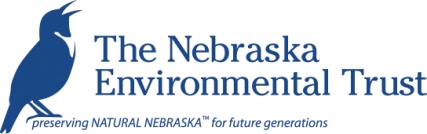 